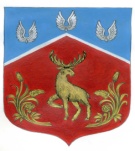 Администрация Громовского сельского поселения Приозерского муниципального района Ленинградской областиП О С Т А Н О В Л Е Н И Еот 15 июня 2023 года                        № 197                                                         В соответствии с Федеральным законом от 05.04.2013 г. № 44-ФЗ «О контрактной системе в сфере закупок товаров, работ, услуг для обеспечения государственных и муниципальных нужд» (в редакции Федерального закона от 02 июля 2021 г. № 360-ФЗ), в целях  организации деятельности Администрации Громовского сельского поселения Приозерского муниципального района Ленинградской области, связанной с определением поставщиков (подрядчиков, исполнителей) на поставки товаров, выполнение работ и оказание услуг для обеспечения муниципальных нужд, эффективного использования средств местного бюджета, направленных на реализацию полномочий, закрепленных за  Администрацией Громовского сельского поселения Приозерского муниципального района Ленинградской области:1. Создать комиссию по осуществлению закупок товаров, работ, услуг для обеспечения муниципальных нужд Администрации Громовского сельского поселения Приозерского муниципального района Ленинградской области, утвердив ее состав согласно Приложению № 1 к настоящему постановлению.2. Утвердить Положение о комиссии по осуществлению закупок товаров, работ, услуг для обеспечения муниципальных нужд Администрации Громовского сельского поселения Приозерского муниципального района Ленинградской области согласно Приложению № 2 к настоящему постановлению. 3. Признать утратившими силу постановление администрации от 19.10.2017 г. № 356 «О создании единой комиссии по осуществлению закупок для нужд администрации муниципального образования Громовское сельское поселение  муниципального образования Приозерский муниципальный район Ленинградской области». 4. Настоящее постановление подлежит размещению на официальном сайте администрации Громовского сельского поселения Приозерского муниципального района Ленинградской области в сети интернет и вступает в силу со дня опубликования.5. Контроль исполнения настоящего постановления оставляю за собой.Глава администрации                                                       А.П.КутузовИсп.: Князева А.Н. тел.99-466Разослано:дело-1, проратура-1, сайт администрации-1С полным текстом документа можно ознакомиться на официальном сайте Громовского сельского поселения http://admingromovo.ru/normativno-pravovie_akti/administracia/postanovlenie2010.phpО создании комиссии по осуществлению закупок товаров, работ, услуг для обеспечения муниципальных нужд администрации Громовского сельского поселения Приозерского муниципального района Ленинградской областиО создании комиссии по осуществлению закупок товаров, работ, услуг для обеспечения муниципальных нужд администрации Громовского сельского поселения Приозерского муниципального района Ленинградской области